Оголошує набір студентів 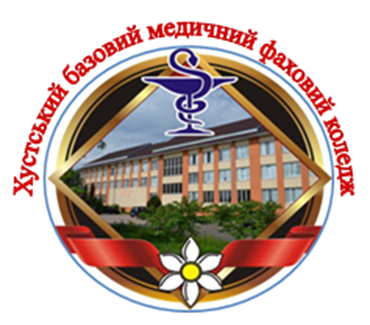 на навчання у  2024 н.р.на основі базової загальної середньої освіти (9 класів)на основі повної загальної середньої освіти (11 класів)№ з/пНазва спеціалізаціїТермін навчанняВступні випробування1Лікувальна справа(фельдшер)4 рокинавчання за державним замовленням:співбесідамотиваційний листнавчання на контрактній основі:мотиваційний лист2Сестринська справа (сестра медична)4 рокинавчання за державним замовленням:співбесідамотиваційний листнавчання на контрактній основі:мотиваційний лист3Фармація, промислова фармація (фармацевт) 3 рокинавчання на контрактній основі:мотиваційний лист№ з/пНазва спеціалізаціїТермін навчанняВступні ипробування1Сестринська справа (сестра медична)3 рокинавчання за державним замовленнямспівбесіда;ЗНО (2021р.);НМТ(національний мультипредметний тест -2022-2024р.)мотиваційний листнавчання на контрактній основі:мотиваційний лист2Акушерська справа (акушерка)3 рокинавчання за державним замовленням співбесіда;ЗНО (2021р.);НМТ(національний мультипредметний тест -2022-2024р.)мотиваційний листнавчання на контрактній основі:мотиваційний лист